CARTA DE APRESENTAÇÃO DO ALUNO AO ESTÁGIO CURRICULARÀ(Ao)Nome da empresa ou da pessoa que receberá a cartaRef.: Aluno(a): Nome do(a) aluno(a)Assunto: Estágio Curricular Obrigatório/Não obrigatórioPrezado(s) Senhor(es),Atendendo solicitação do(a) aluno(a) em referência, informamos que o(a) mesmo(a) é estudante da Universidade Federal de Pelotas, estando matriculado(a) regularmente no curso de Engenharia Hídrica, cursando atualmente o ________ semestre.Caso essa organização aceite o(a) referido(a) como estagiário(a), solicitamos que seja indicado um supervisor para que possa acompanhá-lo(a) no desenvolvimento de suas atividades de estágio. Agradecemos a atenção e a valiosa contribuição de V. S.as., possibilitando ao(a) aluno(a) a oportunidade de realização do referido Estágio.Atenciosamente,_____________________________________Nome e assinatura do(a) professor(a)Professor(a) Orientador(a) do Estágio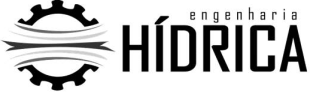 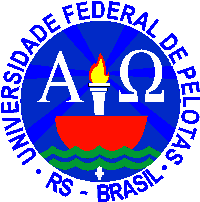 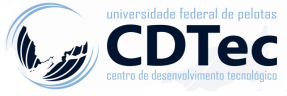 